Application for the recruitment of the post “Junior Research Fellow/Project Associate” to work on the IBITF, DST-sponsored research project Academic RecordExperience (Industry/ Research/ Teaching)Brief about your Bachelor/Master Degree thesis workAny Other InformationI declare that the above-given information is true to my knowledge and belief. If any discrepancy is observed, my selection may be canceled at any stage.Date:Place:                                                                                                  Candidate's SignatureNote: Attach all the supporting documents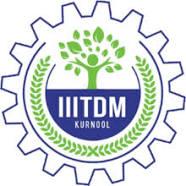 INDIAN INSTITUTE OF INFORMATION TECHNOLOGYDESIGN AND MANUFACTURING KURNOOL(An Institute of National Importance funded by MoE, Govt. of India)Jagannathagattu, Dinnedevarapadu, Kurnool-518007, Andhra Pradesh1.Name of the Candidate2.Date of Birth3.Marital StatusSINGLE/MARRIED4.GenderMALE/FEMALE5.Nationality6.CommunityGEN/OBC/SC/ST7.PwDYES/NO8.Email9.Phone/Mobile Number10Applying for  Junior Research Fellow / Project Associate11.Permanent Address12.Address for Communication 13.Particulars of the GATE/NETGATE / NET ScoreYear of PassingDepartmentCertificate/DegreeSpecializationName of the InstituteName of the Board / UniversityYear of PassingPercentage/CGPASSLC (10th)HSC (+2)Bachelor DegreeMaster DegreeDesignationName of the OrganizationDurationDurationNature of WorkDesignationName of the OrganizationFromToNature of Work